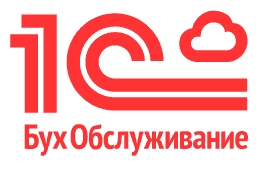 Расчетный период оказания услуг для тарифного плана «1С:БухОбслуживание.Отчетность» определен равным одному кварталу.Стоимость услуг по тарифному плану «1С:БухОбслуживание.Отчетность» определяется ежеквартально по Прайс-листу.№Услуги тарифного плана «1С:БухОбслуживание. Отчетность»1Предоставление лицензии на право пользования ПП 1С:Бухгалтерия 8 для Казахстана путем предоставления удаленного доступа к  серверу Исполнителя, на котором развернуто приложение23Ведение учета 231 раз в месяц 23Контроль данных, введенных в учетную базу уполномоченными представителями Заказчика231 раз в квартал23Выполнение учетных процедур и расчетов в бухгалтерском/налоговом учете в учетной базе23Расчет налогов и сборов, подлежащих уплате в бюджеты всех уровней  23Подготовка платежных поручений на уплату налогов, сборов в бюджет (за исключением налогов и сборов с ФОТ)23Формирование учетных регистров (главной книги, формирование налоговых регистров по КПН, формирование Книги учета доходов и т.д.).23Формирование отчета по данным учета Заказчика об остатках денежных средств по расчетному счету и кассе, состоянии дебиторской и кредиторской задолженности по состоянию на конец квартала231 раз в год23Составление типовой учетной политики23Составление и сдача отчетности по электронным каналам связи23Генерация ключей ЭЦП Заказчика (один раз при подключении к тарифному плану 1С:БухОбслуживание)451 раз в год45Составление  и сдача бухгалтерской и/или налоговой отчетности  по электронным каналам связи45Формирование и сдача статистической отчетности  по электронным каналам связи451 раз в квартал45Хранение данных учета Заказчика45Формирование номенклатуры дел для хранения учетных документов (один раз при подключении к тарифному плану 1С:БухОбслуживание)45Ежемесячно 45Наполнение и хранение архива учетных документов Заказчика45Формирование и хранение на сервере Исполнителя архивной копии учетной базы Заказчика451 раз в год – до 30 апреля года, следующего за истекшим45Упаковка архива учетных документов в архивные короба и передача архива Заказчику45Устные консультации по бухгалтерскому и налоговому учету 45Устные консультации для уполномоченных лиц Заказчика в рамках текущей финансово-хозяйственной деятельности Заказчика, отражаемой в регламентированном учете и не требующей проведения анализа хозяйственной ситуации.№12Наименование услуг 1С:БухОбслуживание№12Предоставление лицензии на право пользования ПП 1С:Бухгалтерия 8 для Казахстана путем предоставления удаленного доступа к  серверу Исполнителя, на котором развернуто приложение№12Ведение учета №121 раз в месяц №12Контроль данных, введенных в учетную базу уполномоченными представителями Заказчика31 раз в квартал3Выполнение учетных процедур и расчетов в бухгалтерском/налоговом учете в учетной базе3Расчет налогов и сборов, подлежащих уплате в бюджеты всех уровней  3Подготовка платежных поручений на уплату налогов, сборов в бюджет (за исключением налогов и сборов с ФОТ)3Формирование учетных регистров (главной книги, формирование налоговых регистров по КПН, формирование Книги учета доходов и т.д.).3Формирование отчета по данным учета Заказчика об остатках денежных средств по расчетному счету и кассе, состоянии дебиторской и кредиторской задолженности по состоянию на конец квартала31 раз в год3Составление типовой учетной политики3Составление и сдача отчетности по электронным каналам связи3Генерация ключей ЭЦП Заказчика (один раз при подключении к тарифному плану 1С:БухОбслуживание)31 раз в год4Составление  и сдача бухгалтерской и/или налоговой отчетности  по электронным каналам связи4Формирование и сдача статистической отчетности  по электронным каналам связи41 раз в квартал4Хранение данных учета Заказчика4Формирование номенклатуры дел для хранения учетных документов (один раз при подключении к тарифному плану 1С:БухОбслуживание)4Ежемесячно 5№Наполнение и хранение архива учетных документов Заказчика5№Формирование и хранение на сервере Исполнителя архивной копии учетной базы Заказчика5№1 раз в год – до 30 апреля года, следующего за истекшим5№Упаковка архива учетных документов в архивные короба и передача архива Заказчику5№Устные консультации по бухгалтерскому и налоговому учету 5№Устные консультации для уполномоченных лиц Заказчика в рамках текущей финансово-хозяйственной деятельности Заказчика, отражаемой в регламентированном учете и не требующей проведения анализа хозяйственной ситуации.5№Наименование услуг 1С:БухОбслуживание12Предоставление лицензии на право пользования ПП 1С:Бухгалтерия 8 для Казахстана путем предоставления удаленного доступа к  серверу Исполнителя, на котором развернуто приложение12Ведение учета 1 раз в месяц Контроль данных, введенных в учетную базу уполномоченными представителями Заказчика